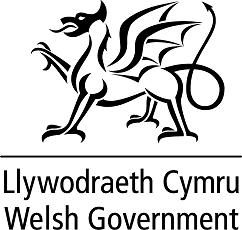 GORCHMYNION PYSGODFEYDD UNIOGOL A GORCHMYNION RHEOLEIDDIOY Ffurflen Wybodaeth sydd ei hangen i ategu cais am orchymyn pysgodfa o dan Ddeddf Pysgodfeydd Môr (Pysgod Cregyn) 1967Mae'n ofynnol i ymgeiswyr am Orchymyn Pysgodfa Unigol neu Orchymyn Rheoleiddio o dan Ddeddf Pysgodfeydd Môr (Pysgod Cregyn) 1967 (“Deddf 1967”) ddarparu digon o wybodaeth am eu gweithrediadau arfaethedig i alluogi Gweinidogion Cymru i benderfynu a ddylid gwrthod y cais neu lunio Gorchymyn drafft i'w gyhoeddi.Nodir y prif fanylion sydd eu hangen gan Weinidogion Cymru yn yr Atodlen i Reoliadau Pysgodfeydd Unigol a Physgodfeydd a Reoleiddir (Ffurflen Gais) 1987 ("Rheoliadau 1987").Wrth wneud cais i Weinidogion Cymru am orchymyn pysgodfa bydd angen ichi gwblhau:Y Ffurflen Gais yn yr Atodlen i Reoliadau 1987, sydd ar gael yma: Rheoliadau  Pysgodfeydd Unigol a Physgodfeydd a Reoleiddir (Ffurflen Gais) 1987;Ffurflen Wybodaeth i Ategu'r Ffurflen Gais;Cynllun Rheoli drafft.Mae'r Ffurflen Wybodaeth yn rhoi cyfle ichi ymhelaethu ar y wybodaeth a roddir ar y Ffurflen Gais, ac mae pob adran yn cyfeirio'n ôl at gwestiwn ar y Ffurflen Gais. Bydd y wybodaeth a roddwch yn ein galluogi i asesu rhinweddau eich cais.Rhaid ichi gwblhau'r holl adrannau perthnasol, gan sicrhau eich bod yn rhoi ateb llawn i bob cwestiwn, ac yn rhoi gwybodaeth ychwanegol a fydd, yn eich barn chi, yn ategu eich cais.Os bydd yn rhaid inni ofyn ichi am ragor o wybodaeth, bydd yn cymryd mwy o amser i brosesu eich cais.Pan fyddwch wedi cwblhau eich Ffurflen Gais rhaid ichi ei hanfon, ynghyd â’r Ffurflen Gwybodaeth Ychwanegol, y Cynllun Rheoli drafft ac unrhyw ddogfennau ategol eraill at marineandfisheries@llyw.cymru. Os ydych yn cyflwyno copi caled, anfonwch ef at:  Llywodraeth CymruRhodfa PadarnLlanbadarn FawrAberystwythSY23 3URHysbysiad Preifatrwydd Cangen Polisi a Deddfwriaeth Pysgodfeydd Domestig Llywodraeth Cymru (darllenwch yr hysbysiad cyn cwblhau'r ffurflen hon)Mae eich preifatrwydd yn bwysig i Lywodraeth Cymru, ac yn unol â'r Rheoliad Cyffredinol ar Ddiogelu Data (GDPR) rydym wedi datblygu Hysbysiad Preifatrwydd sy'n egluro pam rydym yn casglu eich gwybodaeth a sut rydym yn ei defnyddio. Mae'r Hysbysiad Preifatrwydd yn sicrhau y bydd eich data personol yn cael ei brosesu mewn modd teg, cyfreithlon a thryloyw.CefndirCymerwch ychydig o funudau i ymgyfarwyddo â'n harferion preifatrwydd ni a pham rydym yn casglu ac yn prosesu'r data a gesglir.Ar ôl derbyn eich cais, Llywodraeth Cymru fydd y Rheolwr Data ar gyfer y data personol a roddwch inni.Gall y wybodaeth y byddwn yn ei chasglu a'i chadw o'ch cais gynnwys eich enw, eich cyfeiriad, eich rhif ffôn/rhif ffôn symudol, eich cyfeiriad e-bost, eich Rhif Yswiriant Gwladol a thystiolaeth o'ch cyfeiriad cartref.Beth rydym yn ei wneud gyda'ch gwybodaeth? Bydd Llywodraeth Cymru yn defnyddio'r wybodaeth hon at ddibenion ystyried ceisiadau a chyhoeddi a monitro Gorchmynion Pysgodfeydd Unigol a/neu Gorchmynion Rheoleiddio fel y disgrifir yn y Nodiadau Canllaw.Gall Llywodraeth Cymru hefyd ddefnyddio'r wybodaeth, gan gynnwys data personol a ffigurau o ddatganiadau blynyddol, at ddibenion cyfreithlon eraill gan gynnwys rheoli clefydau (ar gyfer monitro a phan fydd achosion o glefyd) a chydymffurfio â chwotâu a chyfyngiadau eraill ar bysgodfeydd. Â phwy rydym yn rhannu eich gwybodaeth?Gellir datgelu'r wybodaeth hefyd i Adrannau Pysgodfeydd eraill yn y DU, eu hasiantaethau ac asiantau awdurdodedig, ac i adrannau eraill y Llywodraeth at yr un dibenion.Am ba hyd y byddwn yn cadw eich gwybodaeth?Dim ond am bedair blynedd y bydd Llywodraeth Cymru yn cadw eich data personol, a dim ond at y dibenion a nodir yn y ddogfen hon.Ar ôl yr adeg hon, bydd y data a gasglwyd naill ai'n cael ei ddileu neu ei wneud yn ddienw yn unol â’r arferion gorau, a'i ddefnyddio at ddibenion ystadegol ac ymchwil yn unig.Eich hawliau mewn perthynas â'ch gwybodaeth.O dan y ddeddfwriaeth diogelu data, mae gennych yr hawl i wneud y canlynol:•	gweld y data personol mae Llywodraeth Cymru yn ei gadw amdanoch•	gofyn inni gywiro unrhyw anghywirdebau yn y data hwnnw•	(o dan rai amgylchiadau) gwrthwynebu neu gyfyngu ar brosesu’r data•	(o dan rai amgylchiadau) gofyn inni 'ddileu' eich data•	cyflwyno cwyn i Swyddfa’r Comisiynydd Gwybodaeth, ein rheoleiddiwr annibynnol ar gyfer diogelu dataManylion cyswllt Swyddfa’r Comisiynydd Gwybodaeth: Customer Contact Wycliffe HouseWater LaneWilmslowCheshireSK9 5AFFfôn: 01625 545 745 neu 0303 123 1113Gwefan: https://ico.org.uk/ Y Ddeddf Rhyddid Gwybodaeth a'ch gwybodaeth chiMae Deddf Rhyddid Gwybodaeth 2000 a Rheoliadau Gwybodaeth Amgylcheddol 2004 yn caniatáu i’r cyhoedd ofyn i weld gwybodaeth a gedwir gan gyrff cyhoeddus, gan gynnwys Llywodraeth Cymru.  Gall aelod arall o'r cyhoedd ofyn i weld y wybodaeth a roddwch inni chi fel rhan o gais rhyddid gwybodaeth.  Byddem yn ymgynghori â chi i ofyn am eich barn cyn ymateb i gais o'r fath.Newidiadau i'r Polisi hwnGall Llywodraeth Cymru wneud newidiadau i'r polisi preifatrwydd hwn ar unrhyw adeg – byddwch yn cael eich hysbysu am unrhyw newidiadau ar unwaith. I gael rhagor o wybodaeth am eich hawliau mewn perthynas â gwybodaethY Swyddog Diogelu DataLlywodraeth CymruParc Cathays CAERDYDD, CF10 3NQE-bost:   Data.ProtectionOfficer@llyw.cymruRheoli FersiynauAdran 1: Manylion yr YmgeisyddMath o FusnesUnig Berchennog                                              Partneriaeth	Cwmni Cyfyngedig                                           Cwmni Cydweithredol	Ar gyfer Cwmnïau CyfyngedigD.S.Os yw'r ymgeisydd yn gwmni a ymgorfforwyd o dan y Deddfau Cwmnïau, dylid cyflwyno’r Memorandwm a’r Erthyglau Cymdeithasu ynghyd ag unrhyw Benderfyniad Arbennig wedi’i gofrestru gan y cwmni.Os yw'r ymgeisydd yn gorff a ymgorfforwyd mewn unrhyw ffordd arall, dylid darparu'r offeryn ymgorffori.Am ba fath o Orchymyn Pysgodfa rydych yn gwneud cais:Gorchymyn Pysgodfa Unigol                Ydw          	Nac ydwGorchymyn Rheoleiddio 			Ydw 		Nac ydwGorchymyn Hybrid 			Ydw 		Nac ydwOs ydych yn gwneud cais am Orchymyn Pysgodfa Unigol, cwblhewch Ran 3.Os ydych yn gwneud cais am Orchymyn Rheoleiddio, cwblhewch Ran 4.Os ydych yn gwneud cais am Orchymyn Hybrid, cwblhewch Rannau 3 a 4.Pa rywogaethau yr ydych am i'r Gorchymyn eu cynnwys?Y cyfnod y ceisir Gorchymyn Pysgodfa Unigol ar ei gyfer a chyfiawnhad dros hyd y cyfnod hwnnwAdran 2 – Manylion y SafleLleoliad a maint (mewn hectarau) y safle(oedd) arfaethedig o dan y Gorchymyn Pysgodfa Unigol. Rhowch gyfesurynnau llawn.Nifer a math arfaethedig a chost y bwiau sydd i'w defnyddio i farcio’r safle(oedd). (Byddai diagram yn ddefnyddiol. Defnyddiwch dudalen atodol).Adran 3 – Y defnydd blaenorol a phresennol ar gyfer meithrin pysgod cregynGan gynnwys math a maint ymosodiadau gan blâu a chlefydau.Arferion Meithrin a RheoliRhowch fanylion y canlynol:Y dull arfaethedig ar gyfer meithrin (e.e. rhynglanw; is-lanw; gwaelod, trestlau (hambyrddau, bagiau); arnofio; llinell hir; hongian);Cynlluniau hwsmonaeth (e.e. rheoli plâu/organebau baeddu; tynnu gwaddodion; darparu cwltsh (o ble a faint); sefydlu riffiau artiffisial, dwyseddau stocio cyffredinol);Y math o gyflenwad o grawn ac o ble maent yn dod (e.e. adnoddau naturiol sydd ar gael ar ffurf grawn; stoc a fagwyd mewn deorfa)Lleoliad ffynhonnell y grawn (a yw'r ffynhonnell hon o fewn AGA/ACA)Y dulliau cynaeafu arfaethedig (Gan gynnwys amseru (tymor), amlder y cynaeafu, yr amser a dreulir ar welyau)Amcangyfrif o gynhyrchiant pob rhywogaeth sydd i'w meithrin yn ystod yr amserlen arfaethedig os bydd o dan bum mlynedd, neu am bum mlynedd gyntaf y Gorchymyn os bydd yn hwy. Manylion Mynediad i'r gwelyau pysgod cregyn System Gynhyrchu (yn ôl rhywogaeth)Ffynonellau grawn neu silod ar gyfer stocio safle(oedd) e.e. lleoliad naturiol, deorfa.Y system feithrin cyn iddynt gael eu rhoi ar wely'r môr.Y dechneg gynaeafu e.e. casglu â llaw gan blymiwr.Dwyseddau stocio pob rhywogaeth o bysgod cregyn.Yr offer arfaethedig.Amser tyfu disgwyliedig y pysgod cregyn hyd yr adeg cynaeafu.Amcangyfrif o gynhyrchiant a gwerth blynyddol pob rhywogaeth o bysgod cregyn dros gyfnod o bum mlynedd.Clefydau / Iechyd y Cyhoedd / Yr Amgylchedd / Materion EsthetigA oes unrhyw hanes o glefydau ar y safle?A oes unrhyw blâu (e.e. sêr môr, crancod). Os felly, sut rydych yn bwriadu delio â'r rhain?Dosbarthiad iechyd y cyhoedd cyfredol fel ardal tyfu pysgod cregyn? Rhowch gadarnhad swyddogol o'r dosbarthiad hwn. Materion amgylcheddol posibl a allai effeithio ar y cais, e.e. LlygreddA yw'r ardal wedi cael ei dosbarthu o dan y Rheoliadau Dyfroedd Pysgod Cregyn?A yw'r ardal o fewn Safle Morol Ewropeaidd, Ardal Cadwraeth Arbennig (ACA), Ardal Gwarchodaeth Arbennig (AGA), Ardal Forol Warchodedig neu Safle o Ddiddordeb Gwyddonol Arbennig (SoDdGA)? Adran 4a – Gorchymyn Pysgodfa Unigol: Cyflogaeth a Marchnadoeddi. Y swyddi newydd y disgwylir eu creu dros gyfnod o bum mlynedd.ii. Lleoliad marchnadoedd a threfniadau marchnata.iii. Yr amserlen ar gyfer sefydlu busnes hyfyw, e.e. nifer y cynaeafau fydd eu hangen er mwyn i’r buddsoddiad ildio elw digonoliv. Isafswm yr arwynebedd (hectarau) sydd ei angen i ddechrau ac i gyfiawnhau’r busnes.Adran 4b – Gorchymyn Rheoleiddioi. Nifer yr hectarau a disgrifiad o’r safle(oedd) sydd i'w gynnwys yn y Gorchymyn Rheoleiddio. Rhowch fanylion y tirfeddiannwrii. Y cyfnod y ceisir Gorchymyn Rheoleiddio ar ei gyfer a chyfiawnhad dros hyd y cyfnod hwnnwiii. Y rhywogaethau o bysgod cregyn sydd i’w rheoli. Defnyddiwch dudalen arall os oes angeniv. Manylion y trefniadau ar gyfer asesu stoc a chynlluniau dilynol ar gyfer monitro, asesu a gwerthuso stocv. Manylion y drefn reoli arfaethedig, y rheoliadau a’r cyfyngiadau sydd i’w rhoi ar waith mewn perthynas â rhoi trwyddedau a/neu fynediad i'r bysgodfa, yr ardollau neu'r tollau sydd i'w gosodAdran 5 – Gwybodaeth ychwanegol sy'n berthnasol i'r caisGorfodi a MonitroEsboniwch eich cynllun ar gyfer gorfodi a monitro'r Gorchymyn.Busnes Bresennol (os yw’n berthnasol)Disgrifiad byr o'r busnes presennol gan gynnwys enw, cyfeiriad a rhifau ffôn/ffacs. Os mai busnes pysgod cregyn cofrestredig yw, rhowch rifau busnes a safle.Dyddiad dechrau’r busnes.Profiad/cymwysterau ym maes meithrin pysgod cregyn.Nifer y staff (amser llawn a rhan amser).Lleoliad y busnes presennol.Maint a gwerth cynhyrchiant pysgod cregyn yn ôl rhywogaethau yn ystod y tair blynedd diwethaf (os ydynt ar gael).Yr effaith ar bysgodfeydd eraill yn ardal y Gorchymyn Pysgodfa Unigol neu Orchymyn Rheoleiddio ArfaethedigManylion yr ymgynghoriadau a gynhaliwyd, y sylwadau a geisiwyd ac a gafwyd gan grwpiau eraill â diddordebManylion gwrthwynebiadau neu sylwadau nad ydynt wedi derbyn sylwManylion cyfansoddiad yr ymgeiswyr ac, os yw hynny’n briodol, copïau o'u Memorandwm a’u Herthyglau Cymdeithasu ac ati.Ystyriaethau amgylcheddol, e.e.LlygreddA yw’r ardal wedi cael ei dosbarthu o dan y Rheoliadau Dyfroedd Pysgod Cregyn?A yw'r ardal o fewn Safle Morol Ewropeaidd, Ardal Cadwraeth Arbennig (ACA), Ardal Gwarchodaeth Arbennig (AGA), Ardal Forol Warchodedig neu Safle o Ddiddordeb Gwyddonol Arbennig (SoDdGA)? Caniatadau a chydsyniadauRhaid ichi fod wedi cael y caniatadau a’r cydsyniadau sydd eu hangen ar gyfer eich cais.A oes gennych Awdurdodiad Busnes Dyframaethu gan yr Arolygiaeth Iechyd Pysgod (FHI/Cefas)?					 Oes 	Nac oesOs ‘Oes’, mae angen ei ddarparuOs 'Nac oes', cadarnhewch y gwnaed cais am yr Awdurdodiad.Do      	Naddo  Ni fyddwn yn gallu cwblhau asesu’r cais nes inni dderbyn yr Awdurdodiad hwn.A oes angen unrhyw ganiatadau neu gydsyniadau eraill ar gyfer eich cais?				Oes      	Nac oes  Os 'Oes', rhowch fanylion.Unrhyw wybodaeth berthnasol arall Adran 6 – Datganiad AriannolRwy'n cadarnhau bod gennyf yr adnoddau ariannol sydd eu hangen i sefydlu'r busnes a amlinellir yn y Cynllun Busnes hwn, os rhoddir y Gorchymyn Pysgodfa Unigol hwn.	Adran 7 – Datganiad Drwy lofnodi isod rwy’n cadarnhau bod y wybodaeth yn y ddogfen hon yn gywir. Rhestr wirio o ddogfennau i gyd-fynd â'r cais hwnAr gyfer Gorchmynion Pysgodfeydd Unigol yn unig  Cynllun Rheoli DrafftDau gopi o siart Admiralty ar gyfer yr ardal, un gyda'r bysgodfa wedi’i nodi arni Datganiad amgylcheddol 	Ar gyfer Gorchmynion Pysgodfeydd Unigol a Gorchmynion Rheoleiddio  	                                 Ar gyfer cwmnïau a ymgorfforwyd o dan y Ddeddf Cwmnïau, copi o’r Memorandwm a’r Erthyglau Cymdeithasu ac unrhyw Benderfyniad Arbennig       Ar gyfer cyrff corfforedig eraill, copïau o’r offerynnau ymgorffori perthnasol, siarter neu Ddeddf Seneddol breifat neu leol sy'n ymwneud â'r corff hwnnw	Taflenni ychwanegol (os oes angen)       Yr holl gytundebau angenrheidiol *                              	   * Mae Rheoliad 4 o Reoliad 1987 yn ei gwneud yn ofynnol cyflwyno a) tystiolaeth ysgrifenedig bod yr holl gydsyniadau sydd eu hangen o dan is-adrannau (4) a (5) o adran 1 o Ddeddf 1967 wedi eu cael yn cael ei chyflwyno gyda’r Cais. Mae is-adran 4 wedi cael ei diddymu, ond mae is-adran 5 yn darparu na fydd unrhyw orchymyn o dan yr adran hon yn dileu neu'n cwtogi hawl pysgodfa unigol, neu unrhyw hawl ar lan y môr neu drosti sydd gan unrhyw berson o dan unrhyw Ddeddf Seneddol leol neu arbennig neu unrhyw Siarter Frenhinol, llythyrau patent, drwy ragnodiad neu ar sail ei defnyddio er cyn cof, ac eithrio gyda chydsyniad y person hwnnw.Cwblhewch ac anfon y ffurflen  at  marineandfisheries@llyw.cymru Os ydych yn cyflwyno copi caled, anfonwch ef at:  Llywodraeth CymruIs-adran y Môr a PhysgodfeyddRhodfa PadarnLlanbadarn FawrAberystwythSY23 3URTabl yn rhoi amlinelliad byr o’r math o wybodaeth y dylid ei chyflwyno fel rhan o'ch caisRhif y FersiwnDyddiad y NewidBlaenlythrennau'r Awdur11 Mehefin 2021MBEnw’r Busnes Cyfeiriad (gan gynnwys y cod post) y dylid anfon gohebiaeth atoEnw CyswlltRhif FfônCyfeiriad E-bostDyddiad cofrestru'r CwmniRhif Cofrestru Cyfeiriad (gan gynnwys y cod post) y Cwmni CofrestredigAmcangyfrif o’r Allbwn Amcangyfrif o’r Allbwn Amcangyfrif o’r Allbwn Amcangyfrif o’r Allbwn Amcangyfrif o’r Allbwn Amcangyfrif o’r Allbwn Amcangyfrif o’r Allbwn Rhywogaeth Blwyddyn2020202020TunnellGwerth (£)TunnellGwerth (£)TunnellGwerth (£)BlwyddynSwyddi Amser LlawnSwyddi Rhan Amser2020202020Enw (llythrennau bras)LlofnodDyddiadGwybodaeth sydd ei hangenLefel y manylderY rheswm mae angen y wybodaethAr gyfer beth mae’r  Gorchymyn Pysgodfa Unigol/Gorchymyn Rheoleiddio?Beth yw'r rhywogaeth?Lleoliad y Gorchymyn Pysgodfa Unigol/Gorchymyn Rheoleiddio (gan gynnwys cyfesurynnau siart a ffiniau, gwelyau naturiol a gweithgareddau eraill o fewn yr ardal arfaethedig) Am ba hyd y bydd angen y Gorchymyn Pysgodfa Unigol/Gorchymyn Rheoleiddio arnoch?I gadarnhau am beth mae’r cais. Gwybodaeth am eich cynnigFaint o grawn/dwysedd a ffynonellau stociauYr arwynebedd sydd i’w feithrin (hectarau)Y fethodoleg ar gyfer meithrin (lledaenu/gosod grawn, y camau tyfu, yr offer sydd ei angen ac ati.)Y fethodoleg ar gyfer cynaeafu (yr offer sydd ei angen h.y. cynaeafu â llaw neu lusgrwydo, maint y llusgrwyd, llwybrau mynediad)Y gofynion ar gyfer paratoi’r gwelyCylchoedd meithrin/cynaeafu (pa mor aml? faint? adeg y flwyddyn?)Mae angen y wybodaeth hon a’r lefel hon o fanylder er mwyn asesu'r cynnig yn llawn, ynghyd ag unrhyw effeithiau posibl ar yr amgylchedd sylfaenol.Gwybodaeth llinell sylfaen am yr ardalGwybodaeth feintiol am yr amgylchedd ffisegol, biolegol a chemegol:Hydroleg (tonnau, llanw, cerrynt)Gwaddodeg (map o'r math o waddodion h.y. tywod/silt/graean)Maethynnau (e.e. nitrogen, ffosfforws, ocsigen)Halogion (e.e. metelau, tun, hydrocarbonau)Benthos Pysgod a physgod cregyn (gan gynnwys gwelyau presennol o fewn y gorchymyn arfaethedig)AdarMamaliaid môrMae angen y wybodaeth hon er mwyn nodi nodweddion ardal y gorchymyn unigol, ac i gadarnhau pa gynefinoedd a rhywogaethau sy'n bresennol y mae’n bosibl y bydd eich cynnig yn effeithio arnynt.Efallai y bydd y wybodaeth hon eisoes yn bodoli ac efallai y bydd Cyfoeth Naturiol Cymru yn gallu eich helpu i ddod o hyd iddi.Gwarchod Natur Manylion unrhyw safleoedd cadwraeth natur dynodedig o fewn 5km i'r cynnig (ACA/AGA/SoDdGA/Safle Ramsar/Parth Cadwraeth Morol/Safle Morol EwropeaiddRhestr o nodweddion y safleoedd cadwraeth dynodedig hynny gan ddefnyddio cyngor Rheoliad 37 (h.y. aberoedd, cilfachau a baeau bas mawr, llysywen pendoll yr afon a phiod môr)Rhestr o amcanion cadwraeth ar gyfer pob un o'r nodweddion hynny gan ddefnyddio cyngor Rheoliad 37 (h.y. cynnal, adfer, gwella)Mae angen y wybodaeth hon er mwyn nodi pa nodweddion ac amcanion cadwraeth safleoedd cadwraeth dynodedig y mae’n bosibl y bydd eich cynnig yn effeithio arnynt.Enghraifft o nodwedd o Safle Morol Ewropeaidd Bae Caerfyrddin ac Aberoedd (ACA ac AGA) yw 'Cilfachau a Baeau Bas Mawr’, a'r amcan cadwraeth ar gyfer y nodwedd honno yw 'cynnal (neu adfer) strwythur a swyddogaeth cilfachau a baeau bas mawr’. Mae’r wybodaeth hon ar gael gan Gyfoeth Naturiol Cymru.Manylion unrhyw gynlluniau/prosiectau/gweithgareddau eraill a gynigiwyd neu sy'n bodoli eisoesLleoliad y cynllun/prosiect/gweithgaredd arall a gynigiwyd neu sy'n bodoli eisoesNatur y cynllun/prosiect/gweithgaredd arall a gynigiwyd neu sy’n bodoli eisoes Nodi’r effeithiau cyfunol  posibl.Er enghraifft, unrhyw adeiladu (porthladdoedd/glanfeydd/gorsafoedd pŵer/cynlluniau diogelu'r arfordir), carthu/gwaredu (safleoedd cyfalaf/cynnal a chadw/agregau/gwaredu) neu safleoedd dyframaethu/pysgodfeydd eraill.